2020年4月14日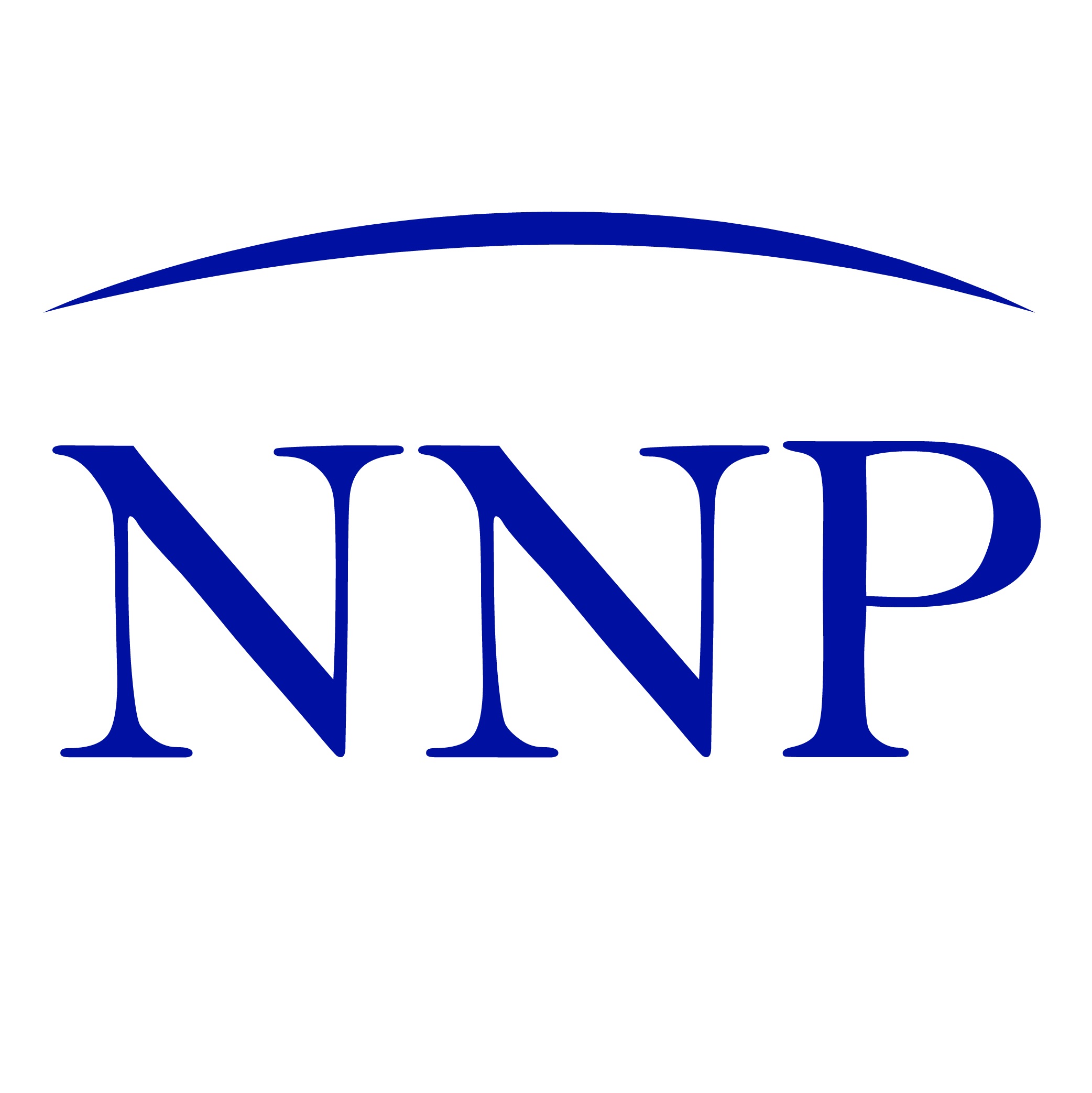 TAX FLASHEMERGENCY TAX DEADLINE EXTENSIONS2020年4月14日までのCOVID-191の影響によるタイおける税務申告期限の延長措置は以下の通りになります。VAT、源泉徴収税、特定事業税、印紙税2020年3月分及び4月分のVAT、源泉徴収税、特定事業税、印紙税の申告、及び納税期限は以下の通り延長されました。対象者：COVID-19の影響により、下記の申告・納税の延期を必要とする事業者全般Source: Notification of the Ministry of Finance, R.e.: Extension of period of submission of tax returns, remittance or payment of tax and duty, for persons liable to remit withholding tax, persons liable to remit juristic person income tax, remittance or payment of Value Added Tax, payment of Specific Business Tax, and payment of Stamp Duty. {Original (Notified 31 March 2020); and, No. 2 (Notified 3 April 2020)} https://www.rd.go.th/publish/fileadmin/user_upload/kormor/newlaw/mfexwht2.pdf法人税の納税・申告期限の延長非上場の会社の法人税申告納税期限が以下の通りに延長ができるようになりました。延長をするためには歳入局に延長申請書を提出する必要があります。対象者：会社法人及び法人パートナーシップ。但し、タイ国証券取引への上場企業は対象外。PND55（利潤を追求する社団又は財団等用）の提出および納税も上記に従い、延長されます。Source: Notification of the Ministry of Finance R.e.: Extenshio of period for submission of tax returns and payment of juristic person income tax under the Revenue Code (No 2) (Notified 3 March 2020), Por Chor 22/2563 (24 March 2020)社会保険料2020年3月、4月、および5月の社会保障料の率は以下の通りになりました。上記軽減率を超過して支払ってしまった場合、返金を請求することが出来ます。2020年3月、4月、および5月の社会保険料の支払い期限は以下の通りに延長されます。個人所得税　―　申告期限の延長原則的に、個人所得税の申告期限（様式PND90およびPND91）は毎年の3月31日となっています。先日、2019年度の申告期限は、2020年6月30日迄に延期されました。この度、この期限は更に2020年8月31日迄延期されました。Source: Por Chor 22/2563 (24 March 2020); Por Chor 24/2563 (29 March 2020)NNP Advisory Ltd.mits@nnp-group.com(以上)******************（全て2020年）（全て2020年）（全て2020年）（全て2020年）（全て2020年）税務分類様式番号対象月本来の期限特別延長期限（申告＆納税）源泉税(Withholding Tax)PND 1（従業員給与用等）PND 2PND 3PND 53PND 543月分4月7日迄（ペーパー申告）4月15迄（オンライン申告）5月15日（オンライン及びペーパー申告、共に）源泉税(Withholding Tax)PND 1（従業員給与用等）PND 2PND 3PND 53PND 544月分5月7日迄（ペーパー申告）5月15（オンライン申告）5月15日（オンライン及びペーパー申告、共に）VAT (Por Por 36)Por Por 36（ロイヤルティー、サービスの輸入等）3月分4月7日迄（ペーパー申告）4月15日迄（オンライン申告）5月15日迄（オンライン及びペーパー申告、共に）VAT (Por Por 36)Por Por 36（ロイヤルティー、サービスの輸入等）4月分5月7日迄（ペーパー申告）5月15日迄（オンライン申告）5月15日迄（オンライン及びペーパー申告、共に）VAT (Por Por 30)Por Por 303月分4月15日迄（ペーパー申告）4月23日迄（オンライン申告）5月23日迄（オンライン及びペーパー申告、共に）VAT (Por Por 30)Por Por 304月分5月15日迄（ペーパー申告）5月23日迄（オンライン申告）5月23日迄（オンライン及びペーパー申告、共に）特定事業税(Specific Business Tax)(事業上の不動産の売買を除く)Por Tor 403月分4月15日迄（ペーパー申告）4月23日迄（オンライン申告）5月23日迄（オンライン及びペーパー申告、共に）特定事業税(Specific Business Tax)(事業上の不動産の売買を除く)Por Tor 404月分5月15日迄（ペーパー申告）5月23日迄（オンライン申告）5月23日迄（オンライン及びペーパー申告、共に）印紙税(Stamp Duty)（貼付ではなく、現金納税の場合）Or Sor 4Or Sor 4 GorOr Sor 4 Khor4月1日～5月15日分5月15日迄対象様式対象会計期末本来の申告期限（2020年）特別延長期限（2020年）年次申告・納税PND50（通年）2019年11月2日～2020年4月2日4月1日～8月30日（会計年度末から150日以内）一律8月31日迄（関連者・関連者間取引開示報告書の提出義務がある場合、この提出は法人税の申告納税と同じく8月31日迄の延期となります。）半期申告・納税PND51（半期）2020年5月1日～2020年7月29日7月1日～9月29日（半期期末日から2ヶ月以内）一律9月30日迄雇用者4％従業員1％任意継続被保険者（元従業員）1.8％2020年3月分2020年7月15日迄2020年４月分2020年8月15日迄2020年５月分2020年9月15日迄様式番号対象年度本来の申告期限特別延長期限PND 902019年2020年3月31日2020年8月31日PND 912019年2020年3月31日2020年8月31日